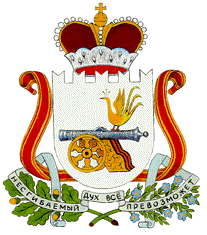 АДМИНИСТРАЦИЯ               НОВОМИХАЙЛОВСКОГО СЕЛЬСКОГО ПОСЕЛЕНИЯМОНАСТЫРЩИНСКОГО РАЙОНА СМОЛЕНСКОЙ ОБЛАСТИП О С Т А Н О В Л Е Н И Еот  28 июня  2017  года      № 39В соответствии с Водным кодексом Российской Федерации,   постановлением Администрации Смоленской области от  31.08. 2006 года № 322 «Об  утверждении Правил охраны жизни людей на водных объектах Смоленской области»,        Администрация Новомихайловского сельского поселения Монастырщинского района Смоленской области  п о с т а н о в л я е т:1. Утвердить Правила  охраны жизни людей на водных объектах Новомихайловского сельского поселения Монастырщинского района Смоленской области, согласно приложению.Глава муниципального образованияНовомихайловского сельского поселенияМонастырщинского районаСмоленской области                                                                           С.В.ИвановПриложениеПРАВИЛАохраны жизни людей на водных объектах Новомихайловского сельского поселения Монастырщинского района Смоленской области 1. Общие положения1.1. Настоящие Правила разработаны в соответствии с Водным кодексом Российской Федерации, Федеральным законом от 06.10.2003 года №131-ФЗ «Об общих принципах организации местного самоуправления в Российской Федерации», Указом Президента Российской Федерации от 11.07.2004  года №868 «Вопросы Министерства Российской Федерации по делам гражданской обороны, чрезвычайным ситуациям и ликвидации последствий стихийных бедствий», Постановлением Правительства Российской Федерации от 23.12.2004 года №835 «Об утверждении Положения о Государственной инспекции по маломерным судам Министерства Российской Федерации по делам гражданской обороны, чрезвычайным ситуациям и ликвидации последствий стихийных бедствий»,  постановлением Администрации Смоленской области от 31.08.2006 года №322 «Об утверждении правил охраны жизни людей на водных объектах в Смоленской области», Уставом Новомихайловского сельского поселения Монастырщинского района Смоленской области и нормативно правовыми актами Администрации   Новомихайловского сельского поселения Монастырщинского района Смоленской области.  1.2. Для целей настоящих Правил используются следующие термины и понятия:- переправа - преодоление водного препятствия при пересечении водотоком автомобильной или иной дороги с использованием для пропуска участников движения парома, других судов, наплавного моста или ледяного покрытия;- паромная переправа - переправа, в которой для преодоления водотока автомобилями и другими участниками движения используется паром, самоходное (несамоходное) судно или другое судно;- лодочная переправа - переправа, в которой для преодоления водотока пешеходами (домашними животными) используются катер, моторное или гребное судно;- наплавной мост - переправа, в которой водоток преодолевается по мосту или настилу (деревянному, металлическому), смонтированному на плавучих опорах или на установленных в ленту (ошвартованных борт-о-борт) судов;- ледовая переправа - переправа, в которой водоток преодолевается при образовании на нем ледяного покрова толщиной, достаточной для безопасности движения автомобильного (гужевого) транспорта и пешеходов.1.3. Настоящие Правила устанавливают условия и требования, предъявляемые к обеспечению безопасности людей на пляжах и в других организованных местах купания (далее - пляжи), местах массового отдыха населения, туризма и спорта на водных объектах (далее - места массового отдыха), на переправах и наплавных мостах, и обязательны для выполнения всеми водопользователями, организациями и гражданами на территории Новомихайловского сельского поселения Монастырщинского района Смоленской области.1.4. Водные объекты общего пользования используются для рекреационных целей (отдыха, туризма, спорта) с учетом настоящих Правил, а также правил использования водных объектов для личных и бытовых нужд. Проектирование, размещение, строительство, реконструкция, ввод в эксплуатацию и эксплуатация зданий, строений, сооружений для рекреационных целей, в том числе для обустройства пляжей, осуществляются в соответствии с водным законодательством и законодательством о градостроительной деятельности.Водные объекты используются для массового отдыха, туризма и спорта в местах, устанавливаемых по согласованию с федеральным органом исполнительной власти или органом исполнительной власти Смоленской области, уполномоченными осуществлять государственный контроль и надзор за использованием и охраной водных объектов (в соответствии с их компетенцией, установленной федеральным законодательством), а также государственным органом санитарно-эпидемиологического надзора.1.5. На водных объектах общего пользования могут быть запрещены купание, использование маломерных судов, водных мотоциклов и других технических средств, предназначенных для отдыха на водных объектах, а также установлены иные запреты в случаях, предусмотренных федеральным  и областным законодательством, а также нормативно правовыми актами Администрации.Информация об условиях осуществления или ограничениях водопользования на водных объектах общего пользования, расположенных на территории Новомихайловского сельского поселения Монастырщинского района  Смоленской области,  предоставляется населению через средства массовой информации, посредством специальных информационных знаков, указанных в пункте 8.3 настоящих Правил, устанавливаемых вдоль берегов водных объектов, или иными способами.1.6. Администрация Новомихайловского сельского поселения Монастырщинского района  Смоленской области ежегодно рассматривает состояние дел в сфере охраны жизни людей на водных объектах и утверждает годовые планы обеспечения безопасности населения на водных объектах поселения.1.7. При оформлении договора водопользования или решения о предоставлении в пользование водного объекта, на котором расположены пляжи, места массового отдыха, базы (сооружения) для стоянок маломерных судов, переправы или наплавные мосты, условия и требования по обеспечению безопасности людей на водных объектах должны быть согласованы с ГИМС МЧС России по Смоленской области.1.8. Организации при проведении экскурсий, коллективных выездов на отдых или других массовых мероприятий на водных объектах выделяют лиц, ответственных за безопасность людей на водных объектах, общественный порядок и охрану окружающей среды.1.9. Учет, техническое освидетельствование пляжей, переправ и наплавных мостов, выдачу разрешений на эксплуатацию переправ и наплавных мостов, а также разрешений на пользование пляжами осуществляет ГИМС МЧС России по Смоленской области в пределах своей компетенции, определенной федеральным законодательством.1.10. Контроль за санитарным состоянием пляжей и пригодностью поверхностных вод для купания осуществляет государственный орган в области санитарно-эпидемиологического надзора.1.11. Дежурство медицинского персонала (санитарных машин) для оказания медицинской помощи пострадавшим на водных объектах и сотрудников полиции для охраны общественного порядка на пляжах и в местах массового отдыха осуществляется в соответствии с годовым планом обеспечения безопасности населения на водных объектах.1.12. Поисковые и аварийно-спасательные работы при чрезвычайных ситуациях на водных объектах (паводки, наводнения, аварии технических средств, гибель людей, угроза для жизни людей, угроза для окружающей среды, угроза гибели материальных ценностей и др.) осуществляются в соответствии с законодательством, регламентирующим организацию и порядок проведения этих работ.1.13. Контроль за соблюдением настоящих Правил осуществляет ГИМС МЧС России по Смоленской области в пределах своей компетенции, определенной федеральным законодательством.1.14. Лица, нарушившие требования настоящих Правил, несут ответственность в соответствии с законодательством Российской Федерации.2. Требования к пляжам2.1. До начала купального сезона каждый пляж должен быть осмотрен государственным органом в области санитарно-эпидемиологического надзора с выдачей письменного заключения о санитарном состоянии территории пляжа и пригодности поверхностных вод для купания, а также должны быть проведены водолазное обследование, очистка дна акватории пляжа на глубинах до 2 метров в границах заплыва и его ежегодное техническое освидетельствование на годность к эксплуатации.2.2. Техническое освидетельствование пляжей производится ГИМС МЧС России по Смоленской области ежегодно до начала купального сезона. Сроки технического освидетельствования согласовываются с владельцами пляжей. Открытие и эксплуатация пляжа без положительного заключения о его годности, выданного уполномоченным должностным лицом ГИМС МЧС России по Смоленской области, запрещается.2.3. На период купального сезона водопользователи (владельцы пляжей) организуют развертывание на пляжах спасательных постов с необходимыми плавсредствами, оборудованием, снаряжением и обеспечивают дежурство спасателей для предупреждения несчастных случаев с людьми на водных объектах и оказания помощи людям, терпящим бедствие на водных объектах.Спасатели этих постов должны иметь допуск к спасательным работам на пляжах, выдаваемый органами ГИМС МЧС России по Смоленской области по результатам проверки выполнения нормативов и приемов оказания помощи людям, терпящим бедствие на водных объектах.Расписание работы спасательного поста (дежурство спасателей) устанавливается владельцем пляжа по согласованию с органами местного самоуправления.Контроль за работой спасательных постов в соответствии с федеральным законодательством возлагается на владельцев пляжей и ГИМС МЧС России по Смоленской области.2.4. Пляжи располагаются на расстоянии не менее 500 метров выше по течению от мест спуска сточных вод, не ближе 250 метров выше и 1000 метров ниже портовых, гидротехнических сооружений, пристаней, причалов, пирсов, дебаркадеров.В местах, отведенных для купания, и выше их по течению до 500 метров запрещаются стирка белья и купание животных.2.5. Береговая территория пляжа должна иметь ограждение и стоки для дождевых вод, а дно его акватории - постепенный скат без уступов до глубины 2 метров при ширине полосы от берега не менее 15 метров и очищено от водных растений, коряг, стекла, камней и других предметов.2.6. Площадь водного зеркала в месте купания на проточном водоеме должна быть не менее 5 квадратных метров на одного купающегося, а на непроточном водоеме - не менее 10 квадратных метров. На каждого человека должно приходиться не менее 2 квадратных метров площади береговой части пляжа, в купальнях - не менее 3 квадратных метров.2.7. В местах, отведенных для купания, не должно быть выхода грунтовых вод, водоворота, воронок и течения, превышающего 0,5 метра в секунду. Купальни должны соединяться с берегом мостками или трапами, быть надежно закреплены, сходы в воду должны быть удобными и иметь перила.2.8. Границы плавания в местах купания обозначаются буйками оранжевого цвета, расположенными на расстоянии 20 - 30 метров один от другого и до 25 метров - от места с глубиной 1,3 метра. Границы не должны выходить в зоны судового хода.2.9. На пляжах отводятся участки акватории для купания детей и для не умеющих плавать с глубинами не более 1,2 метра. Эти участки обозначаются линией поплавков или ограждаются штакетным забором.2.10. Оборудованные на пляжах места для прыжков в воду, как правило, должны находиться в естественных участках акватории с приглубленными берегами. При отсутствии таких участков устанавливаются деревянные мостки или плоты до мест с глубинами, обеспечивающими безопасность при нырянии. Могут также устанавливаться вышки для прыжков в воду в местах с глубинами, обеспечивающими безопасность при выполнении прыжков.2.11. Мостки, трапы, плоты и вышки должны иметь сплошной настил и быть испытаны на рабочую нагрузку.2.12. Пляжи оборудуются и обеспечиваются:- информационным табло, содержащим схему объекта, на которой обозначаются: охраняемые и неохраняемые зоны, расположение объектов спасательной службы и медицинского обеспечения, объекты санитарно-гигиенического назначения (туалеты, кабинки для переодевания, душ и др.), расположение водных баз и коридоров для водных видов спорта (вне территории пляжа), расположение пунктов питания и развлечения, другие указания по использованию объекта;- стендами с извлечениями из настоящих Правил; материалами по профилактике несчастных случаев с людьми на водных объектах и данными о температуре воды и воздуха;- в достаточном количестве пляжными тентами, зонтами для защиты от солнечных лучей;- урнами, туалетами, кабинками для переодевания, душами по всей длине пляжа на расстоянии между объектами каждого вида не более 100 метров;- пунктом медицинского обеспечения с постоянным дежурством персонала, обеспеченным необходимым инструментом и медикаментами для оказания помощи пострадавшим на водных объектах.Дополнительно оборудуются обособленные спортивные зоны с необходимым уровнем безопасности - площадки для пляжного волейбола, бадминтона, кеглей, других видов спорта и обособленные спортивные зоны с необходимым уровнем безопасности для спортивных аттракционов - батут, надувные аттракционы и другое. За территорией пляжа могут быть оборудованы обособленные временные водные базы для моторных и безмоторных водных видов спорта (катамараны, водные лыжи, серфинг, парашюты, лодки «бананы», скутера (водные мотоциклы), лодки, водяные горки).2.13. На выступающей за береговую черту в сторону судового хода части купальни с наступлением темноты должен зажигаться белый огонь кругового освещения на высоте не менее 2 метров, ясно видимый со стороны судового хода.2.14. На береговой части пляжа не далее 5 метров от воды выставляются через каждые 50 метров стойки (щиты) с навешенными на них спасательными кругами и концами Александрова. На кругах должны быть нанесены название пляжа и надпись: «Бросай утопающему».На пляже устанавливаются мачты голубого цвета высотой 8 - 10 метров для подъема сигналов: желтый флаг (70 x 100 сантиметров или 50 x 70 сантиметров), обозначающий «купание разрешено», и черный шар диаметром 1 метр, обозначающий «купание запрещено».2.15. Пляжи, как правило, должны быть радиофицированы, иметь телефонную связь.3. Меры по обеспечению безопасности населенияна пляжах и в других местах массового отдыха3.1. Работники спасательных станций и постов, водопользователи, дружинники и общественные активисты проводят на пляжах и в других местах массового отдыха разъяснительную работу по предупреждению несчастных случаев с людьми на водных объектах с использованием радиотрансляционных установок, магнитофонов, мегафонов, стендов, фотовитрин с профилактическим материалом и др.3.2. Указания работников ГИМС МЧС России по Смоленской области, спасателей, сотрудников полиции и дружинников в части обеспечения безопасности людей на водных объектах и поддержания правопорядка на пляжах и в других местах массового отдыха являются обязательными для водопользователей (владельцев пляжей) и граждан.3.3. Каждый гражданин обязан оказывать посильную помощь людям, терпящим бедствие на водных объектах.3.4. На пляжах и других местах массового отдыха запрещается:- купаться в местах, где выставлены щиты (аншлаги) с предупреждающими и запрещающими знаками и надписями;- заплывать за буйки, обозначающие границы плавания;- подплывать к моторным, парусным судам, весельным лодкам и другим плавсредствам, прыгать с не приспособленных для этих целей сооружений в воду;- загрязнять и засорять водоемы и берега;- купаться в состоянии алкогольного опьянения;- приводить с собой и выпускать в воду собак и других животных;- играть с мячом и в спортивные игры в не отведенных для этих целей местах, а также допускать шалости в воде, связанные с нырянием и захватом купающихся и др., подавать сигналы ложной тревоги;- плавать на досках, бревнах, лежаках, автомобильных камерах, надувных матрацах и др.3.5. Обучение детей плаванию должно проводиться в специально отведенных местах пляжа. Ответственность за безопасность обучаемых несет преподаватель (инструктор, тренер, воспитатель), проводящий обучение или тренировку.3.6. Взрослые обязаны не допускать купания детей в неустановленных местах, их шалостей на водных объектах, плавания на не приспособленных для этого средствах (предметах) и других нарушений на водных объектах.3.7. Пляжи лагерей для отдыха детей и иных детских оздоровительных учреждений (далее - лагеря отдыха детей) кроме соответствия общим требованиям к пляжам должны быть ограждены штакетным забором со стороны суши. На этих пляжах спасательные круги и концы Александрова навешиваются на стойках (щитах), установленных на расстоянии 3 метров от уреза воды через каждые 25 метров, оборудуются участки для купания и обучения плаванию детей дошкольного и младшего школьного возраста - с глубинами не более 0,7 метра, а также для детей старшего возраста - с глубинами не более 1,2 метра.3.8. Эксплуатация пляжей в лагерях отдыха детей запрещается без инструкторов по плаванию, на которых возлагается ответственность за безопасность детей и методическое руководство обучением их плаванию.3.9. Для проведения уроков по плаванию оборудуется примыкающая к воде площадка, на которой должны находиться плавательные доски, резиновые круги, шесты для поддержки не умеющих плавать, плавательные поддерживающие пояса, электромегафоны и другие обеспечивающие обучение средства. Контроль за правильной организацией и проведением купания детей в лагерях отдыха осуществляют руководители этих лагерей.3.10. Для купания детей во время походов, прогулок и экскурсий выбирается неглубокое место на водоеме с пологим дном без свай, коряг, острых камней, стекла, водорослей и ила. Обследование места купания проводится взрослыми людьми, умеющими хорошо плавать и нырять. Купание детей осуществляется под контролем взрослых.4. Меры безопасности при пользовании паромнымипереправами и наплавными мостами4.1. Переправы и наплавные мосты должны иметь установленные законодательством разрешения на их создание и эксплуатацию, разработанные с учетом их конструктивных особенностей и местных условий, и утвержденные правила пользования (эксплуатации) ими, акты водолазного осмотра подводной части причальных сооружений и якорных закреплений плавучих опор с оценкой технического состояния и возможности безаварийной эксплуатации по назначению, а также должны находиться в исправном рабочем состоянии, обеспечивать безопасность людей и предотвращение загрязнения окружающей среды.4.2. Статус и режим работы переправ и наплавных мостов определяются эксплуатирующими их организациями.Подходы к переправе должны оборудоваться средствами регулирования движения. В темное время суток переправы должны быть освещены.4.3. Техническое состояние береговых сооружений, водоотводов, причальных и швартовых устройств, леерных ограждений, аппарелей, разводных устройств наплавных мостов, переходных пролетов и трапов должно соответствовать предъявляемым к ним требованиям.4.4. На видных местах переправ устанавливаются стенды (щиты) с материалами по профилактике несчастных случаев с людьми и извлечениями из правил пользования переправами (порядок посадки и высадки пассажиров, погрузки и выгрузки автотранспорта и грузов и др.).4.5. На внутренних судоходных путях переправы должны обеспечивать безопасный и беспрепятственный пропуск судов, обозначаться навигационными знаками и огнями в соответствии с установленными требованиями. В темное время суток переправы должны быть освещены, иметь средства для световой и звуковой сигнализации.4.6. Переправы должны иметь спасательные и противопожарные средства в соответствии с установленными нормами, а наплавные мосты - спасательные круги из расчета 1 круг на 5 метров моста с каждой его стороны.4.7. Используемые на переправах суда должны иметь установленную для них документацию, проходить регистрацию и техническое освидетельствование на годность к плаванию и эксплуатироваться в соответствии с требованиями, устанавливаемыми органами, обеспечивающими безопасность плавания.Суда должны нести соответствующие огни (знаки) и подавать установленные звуковые сигналы.5. Меры безопасности при пользовании ледовыми переправами5.1. Организации, эксплуатирующие ледовые переправы, (владельцы переправ) должны иметь разрешение на их оборудование и эксплуатацию, паспорт с данными приемных испытаний и контрольными замерами толщины льда по трассе, акт контрольной проверки грузоподъемности переправы, приказ руководителя эксплуатирующей переправу организации с указанием дат начала и предполагаемого конца работы переправы, а также лиц, ответственных за безопасную эксплуатацию переправы.5.2. Статус и режим работы ледовых переправ, порядок движения по ним транспорта и нормы перевозки грузов и пассажиров определяются эксплуатирующими указанные переправы организациями и согласовываются с территориальными органами ГИБДД МВД России в части безопасных условий движения транспорта и пешеходов.Порядок движения транспорта и нормы перевозки груза и пассажиров устанавливаются администрацией переправы с учетом ледового прогноза и максимальной безопасности нагрузки на лед.5.3. Места, отведенные для переправ, должны удовлетворять следующим условиям:- дороги и спуски, ведущие к переправам, благоустроены;- в районе переправы отсутствуют (слева и справа от нее на расстоянии 100 метров) сброс теплых вод и выход грунтовых вод, а также промоины, майны и площадки для выколки льда;- трассы автогужевых переправ имеют одностороннее движение. Для встречного движения прокладывается самостоятельная трасса параллельно первой, удаленная от нее на расстоянии не менее 40 - 50 метров.5.4. Границы переправы обозначаются через каждые 25 - 30 метров ограничительными маркировочными вехами, в опасных для движения местах выставляются предупредительные знаки.5.5. На обоих берегах водоема у спуска на автогужевую переправу оборудуются площадки для стоянки транспортных средств с забетонированной вокруг нее канавой с уклоном в сторону съемной сточной цистерны, устанавливаются отдельные ящики для сбора мусора, выставляются щиты с надписью «Подать утопающему» и с навешенными на них спасательными кругами, страховочным канатом длиной 10 - 12 метров. Рядом со щитами должны быть спасательные доски, багор, шест, лестница, бревно длиной 5 - 6 метров и диаметром 10 - 12 сантиметров, используемые для оказания помощи людям при проломе льда.В период интенсивного движения автотранспорта на переправах должны быть развернуты передвижные пункты обогрева людей и дежурить тягачи с такелажем для возможной эвакуации с рабочей полосы неисправных транспортных средств.5.6. Для обеспечения безопасности людей на ледовой переправе выставляется ведомственный спасательный пост, укомплектованный необходимым спасательным снаряжением и оборудованием, спасателями, владеющими приемами оказания помощи терпящим бедствие на льду.5.7. У подъезда к переправе устанавливается специальный щит, на котором помещается информация о том, какому виду транспорта и с каким максимальным грузом разрешается проезд по данной переправе, какой интервал движения и какую скорость необходимо соблюдать, другие требования, обеспечивающие безопасность на переправе.5.8. Ежедневно утром и вечером, а в оттепель и днем производится замер толщины льда и определяется его структура. Замер льда производится по всей трассе и особенно в местах, где больше скорость течения и глубина водоема. Во избежание утепления льда и уменьшения его грузоподъемности регулярно производится расчистка проезжей части переправы от снега.5.9. На переправах запрещается:- пробивать лунки для рыбной ловли и других целей;- переезжать в не огражденных и не охраняемых местах.5.10. Должностные лица ГИМС МЧС России по Смоленской области в соответствии с действующим федеральным законодательством проводят техническое освидетельствование ледовых переправ в части, касающейся обеспечения безопасности людей и охраны окружающей среды и дают разрешение на их эксплуатацию.6. Меры безопасности на льду6.1. При переходе водоема по льду следует пользоваться оборудованными ледовыми переправами или проложенными тропами, а при их отсутствии - убедиться в прочности льда.6.2. Во время движения по льду следует обходить опасные места и участки, покрытые толстым слоем снега. Особую осторожность необходимо проявлять в местах, где быстрое течение, родники, выступают на поверхность кусты, трава, впадают в водоем ручьи и вливаются сточные воды, ведется заготовка льда и т.д.Безопасным для перехода является лед с зеленоватым оттенком и толщиной не менее 7 сантиметров.6.3. При переходе по льду группами необходимо следовать друг за другом на расстоянии 5 - 6 метров и быть готовым оказать немедленную помощь терпящему бедствие.6.4. Пользоваться на водных объектах площадками для катания на коньках разрешается после тщательной проверки прочности льда, толщина которого должна быть не менее 12 сантиметров, а при массовом катании - не менее 25 сантиметров.6.5. При переходе водоема по льду на лыжах рекомендуется пользоваться проложенной лыжней, а при ее отсутствии, прежде чем двигаться по целине, следует отстегнуть крепления лыж и снять петли лыжных палок с кистей рук. Рюкзак или ранец необходимо взять на одно плечо. Расстояние между лыжниками должно быть 5 - 6 метров.Во время движения лыжник, идущий первым, ударами палок проверяет прочность льда и следит за его состоянием.6.6. Во время рыбной ловли нельзя пробивать много лунок на ограниченной площади и собираться большими группами.Каждому рыболову рекомендуется иметь спасательное средство в виде шнура длиной 12 - 15 метров, на одном конце которого должен быть закреплен груз весом 400 - 500 граммов, а на другом изготовлена петля.6.7. В местах с большим количеством рыболовов на значительной площади льда в периоды интенсивного подледного лова рыбы должны выставляться спасательные посты, укомплектованные подготовленными спасателями, оснащенные спасательными средствами и владеющие постоянно информацией о гидрометеорологической обстановке в этом районе.При угрозе отрыва льда от берега спасатели немедленно информируют об этом рыболовов и принимают меры по их удалению со льда.6.8. Запрещается:- выход (выезд) граждан (транспортных средств, гужевых повозок) на ледяной покров водных объектов, где выставлены щиты (аншлаги) с предупреждением и запрещающими надписями;- выход (выезд) граждан (транспортных средств, гужевых повозок) на акватории в период замерзания, вскрытия ледяного покрова водных объектов и ледохода.7. Меры безопасности при производстве строительных,дноуглубительных, взрывных и иных работ на водных объектах7.1. Проведение строительных, дноуглубительных, взрывных, буровых и других работ, связанных с изменением дна и берегов водных объектов, в их водоохранных зонах, в границах особо ценных водно-болотных угодий осуществляется в соответствии с требованиями законодательства в области охраны окружающей среды и законодательства о градостроительной деятельности.7.2. Организации при производстве строительных, дноуглубительных, взрывных и иных работ на пляжах, в других местах массового отдыха и вблизи них обязаны ограждать опасные для купания участки, а по окончании этих работ - выравнивать дно.7.3. Ответственность за безопасность людей в котлованах и карьерах, заполненных водой, до окончания в них работ несут организации, производящие выемку грунта.7.4. По окончании выемки грунта в котлованах и карьерах, заполненных водой, организации, выполнявшие эти работы, обязаны выровнять дно от береговой черты до глубины 1,7 - 2 метра, а в местах массового отдыха - засыпать котлованы.7.5. Организации при производстве работ по выколке льда должны ограждать опасные для людей участки.8. Знаки безопасности на водных объектах8.1. В местах, запрещенных для купания, выхода (выезда) на лед, устанавливаются знаки безопасности на водных объектах «Купаться запрещено», «Переход (переезд) по льду запрещен».Знаки безопасности на водных объектах устанавливаются владельцами пляжей, переправ, баз (сооружений) для стоянок судов и другими водопользователями в целях предотвращения несчастных случаев с людьми на водных объектах.8.2. Знаки безопасности на водных объектах имеют форму прямоугольника с размерами сторон не менее 50 x 60 сантиметров и изготавливаются из досок, фанеры, металлических листов или другого прочного материала.Знаки безопасности на водных объектах устанавливаются на видных местах по предписаниям уполномоченных на то органов государственного надзора и укрепляются на столбах (деревянных, металлических, железобетонных и др.) высотой не менее 2,5 метра.8.3. Характеристики знаков безопасности на водных объектах приведены в таблице.Об утверждении Правил охраны жизни людей на водных объектах Новомихайловского сельского поселения Монастырщинского района Смоленской области к постановлению Администрации Новомихайловского сельского поселения Монастырщинского районаСмоленской области от 28.06.2017  года  № 39№п/пНадпись на знакеОписание знака1231. Место купания (с  указаниемграниц в метрах)           Изображается  в  зеленой  рамке.  Надпись вверху. На  знаке  изображается  плывущий человек.  Знак  укрепляется   на   столбе белого цвета.                             2. Место  купания   детей  (с указанием границ в метрах) Изображается  в  зеленой  рамке.  Надпись вверху. На знаке изображаются двое детей, стоящих  в  воде.  Знак  укрепляется   на столбе белого цвета.                      3. Место купания  животных  (суказанием границ в метрах) Изображается  в  зеленой  рамке.  Надпись вверху. На  знаке  изображается  плывущая собака. Знак укрепляется на столбе белого цвета.                                    4. Купаться    запрещено   (с указанием границ в метрах) Изображается     в     красной     рамке, перечеркнутой красной чертой по диагонали из верхнего левого угла. Надпись  вверху. На знаке изображается  плывущий  человек. Знак укрепляется на столбе красного цвета.5. Переход (переезд)  по  льдуразрешен                   Знак зеленого цвета.  Надпись  в  центре. Знак укрепляется на столбе белого цвета.  6. Переход (переезд)  по  льдузапрещен                   Знак красного цвета.  Надпись  в  центре. Знак укрепляется на столбе красного цвета.7. Не создавать волнение!     Внутри красной окружности на  белом  фоне изображаются  две  волны  черного  цвета, перечеркнутые красной линией             8. Движение  маломерных  судовзапрещено                  Внутри красной окружности на  белом  фоне изображается лодка  с  подвесным  мотором черного  цвета,   перечеркнутая   красной линией                                   9. Якоря не бросать           Внутри красной окружности на  белом  фоне изображается   якорь    черного    цвета, перечеркнутый красной линией             